INDICAÇÃO Nº 2983/2018 Sugere ao Poder Executivo Municipal que realize serviços de reparo e manutenção em duas bocas de lobo (bueiros) com afundamento e sem tampa  na Rua Norival foster, defronte ao nº 510, no bairro Parque Industrial Bandeirantes, neste município.Excelentíssimo Senhor Prefeito Municipal, Nos termos do Art. 108 do Regimento Interno desta Casa de Leis, dirijo-me a Vossa Excelência para sugerir que, por intermédio do Setor competente, que realize os serviços de reparo e manutenção em duas bocas de lobo (bueiros) com afundamento e sem tampa na Rua Norival foster, defronte ao nº 510, no bairro Parque Industrial Bandeirantes,  neste município. Justificativa:Conforme reinvindicação dos moradores, comerciantes e industriários  do endereço supracitado, os mesmo requerem serviços de reparo e manutenção em duas bocas de lobo (bueiros), que ora apresenta afundamento e estão totalmente abertos sem suas tampas. Vale lembrar que o local é bastante transitado por veículos e pedestres, e devido às bocas de lobo estar sem a tampa isso traz riscos de acidentes a quem passa pelo local. Pelo exposto, solicito o reparo e manutenção das bocas de lobo, para evitar acidentes aos cidadãos.Plenário “Dr. Tancredo Neves”, em 26 de abril de 2.018.JESUS VENDEDOR-Vereador / Vice Presidente-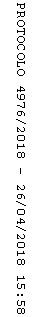 